SFGH Scanning Protocols(Adapted from the ACEP Ultrasound Imaging Criteria Compendium)CardiacIndications Primary Detection of pericardial effusion and/or tamponade Evaluation of gross cardiac activity in the setting of cardiopulmonary resuscitation Evaluation of global left ventricular systolic function  Extended Gross estimation of intravascular volume status and cardiac preload.Identification of acute right ventricular dysfunction and/or acute pulmonary hypertension in the setting of acute and unexplained chest pain, dyspnea, or hemodynamic instability. Identification of proximal aortic dissection or thoracic aortic aneurysm. Procedural guidance of pericardiocentesis, pacemaker wire placement and capture. Contraindications There are no absolute contraindications to cardiac emergency ultrasound (EUS). There may be relative contraindications based on the patient’s clinical situation. Limitations Cardiac EUS is a single component of the overall and ongoing evaluation. Since it is a focused examination EUS does not identify all abnormalities or diseases of the heart. EUS, like other tests, does not replace clinical judgment and should be interpreted in the context of the entire clinical picture. If the findings of the EUS are equivocal additional diagnostic testing may be indicated. Cardiac ultrasound is capable of identifying many conditions beyond the primary and extended EUS applications listed above. These include but are not limited to: assessment of focal wall motion abnormalities, diastolic dysfunction, valvular abnormalities, intracardiac thrombus or mass, ventricular aneurysm, septal defects, aortic dissection, hypertrophic cardiomyopathy. While these conditions may be discovered when performing cardiac EUS, they are typically outside of the scope of focused cardiac EUS and should typically undergo appropriate consultant-performed imaging for confirmation or follow-up. Cardiac EUS is technically limited by: Abnormalities of the bony thorax Pulmonary hyperinflationMassive obesity The patient’s inability to cooperate with the exam Subcutaneous emphysema TechniquePhased Array Probe is optimal (A curvilinear probe may suffice if a phased array prove is unavailable)Subxiphoid ViewThis view is obtained by placing the probe just under the rib cage or xiphoid process with the transducer directed towards the patient’s left shoulder and the probe marker directed towards the patient’s right (9-o’clock). The liver is used as a sonographic window. The heart lies immediately behind the sternum, so that it is necessary, in a supine patient, to direct the probe in a plane that is almost parallel with the horizontal plane of the stretcher. This requires firm downward pressure, especially in patients with a protuberant abdomen. Structures imaged in the subcostal four-chamber view include the right atrium, tricuspid valve, right ventricle, left atrium and left ventricle. The pericardial spaces should be examined both anterior and posterior to the heart. By scanning inferiorly, the inferior vena cava may also be visualized as it drains into the right atrium. This can help with orientation, as well as giving information about the patient’s preload and intravascular volume status.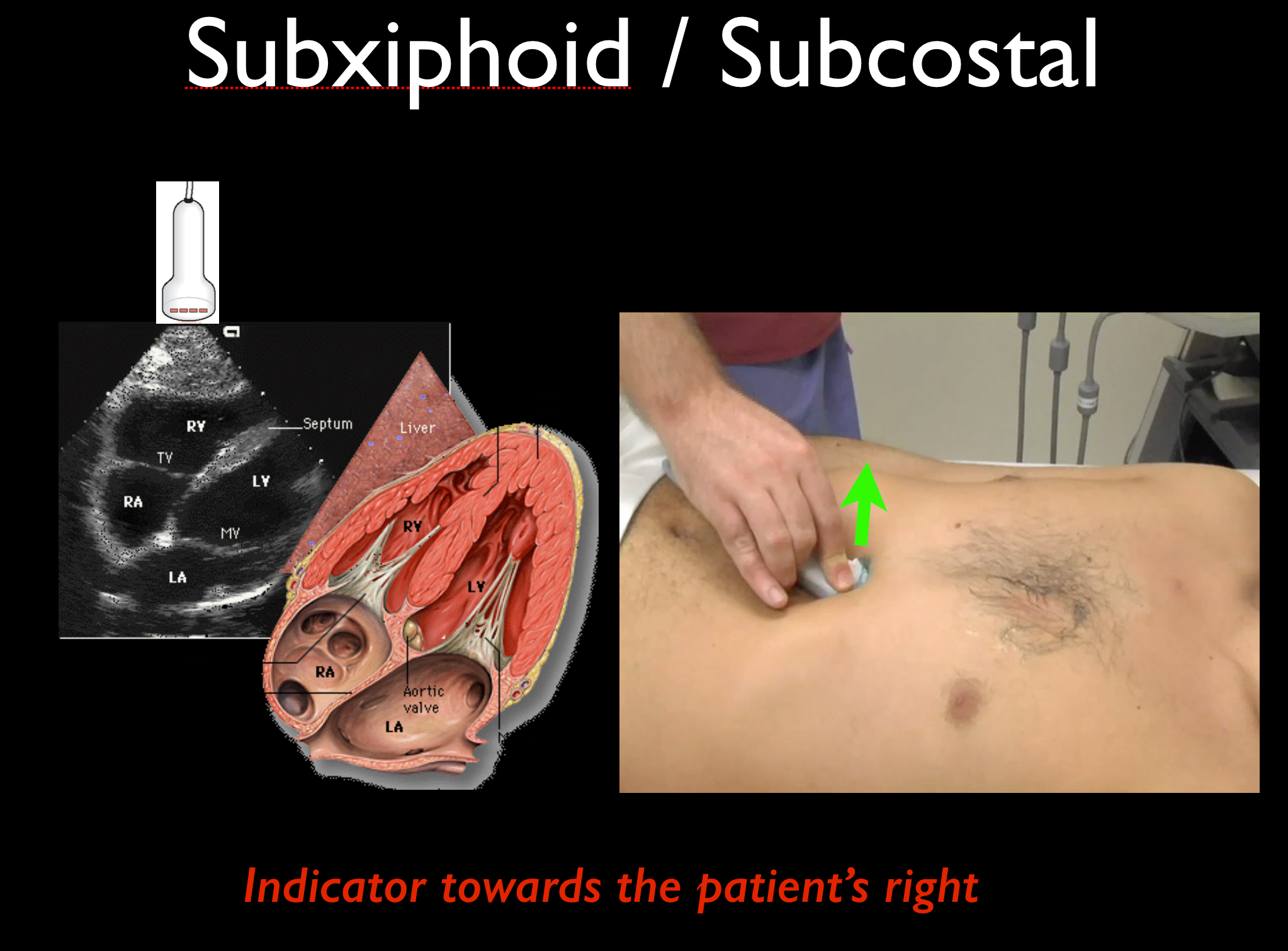 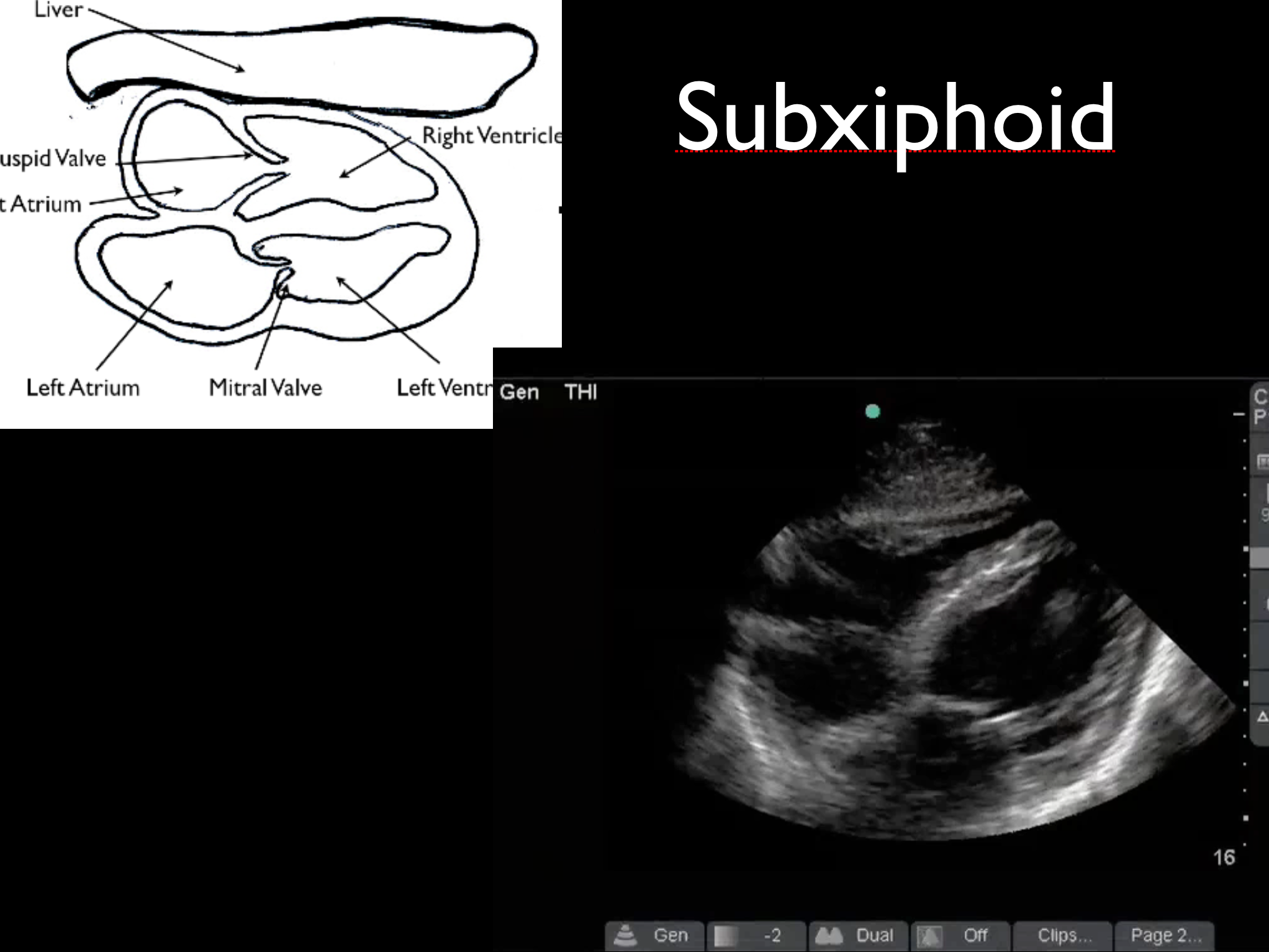 Parasternal Long Axis ViewThis view is typically obtained using the third, fourth, and fifth intercostal spaces, immediately to the left of the patient’s sternum. Structures imaged on this view include the pericardial spaces (anterior and posterior), the right ventricle, the septum, the left atrium and left ventricular inflow tract, the left ventricle in long axis, the left ventricular outflow tract, the aortic valve, and the aortic root. The probe marker is directed towards the patient’s right shoulder (approximately 10-o’clock). In this view the aortic outflow and left atrium will be on the left side of the screen as it is viewed and the cardiac apex will be on the right side of the screen. 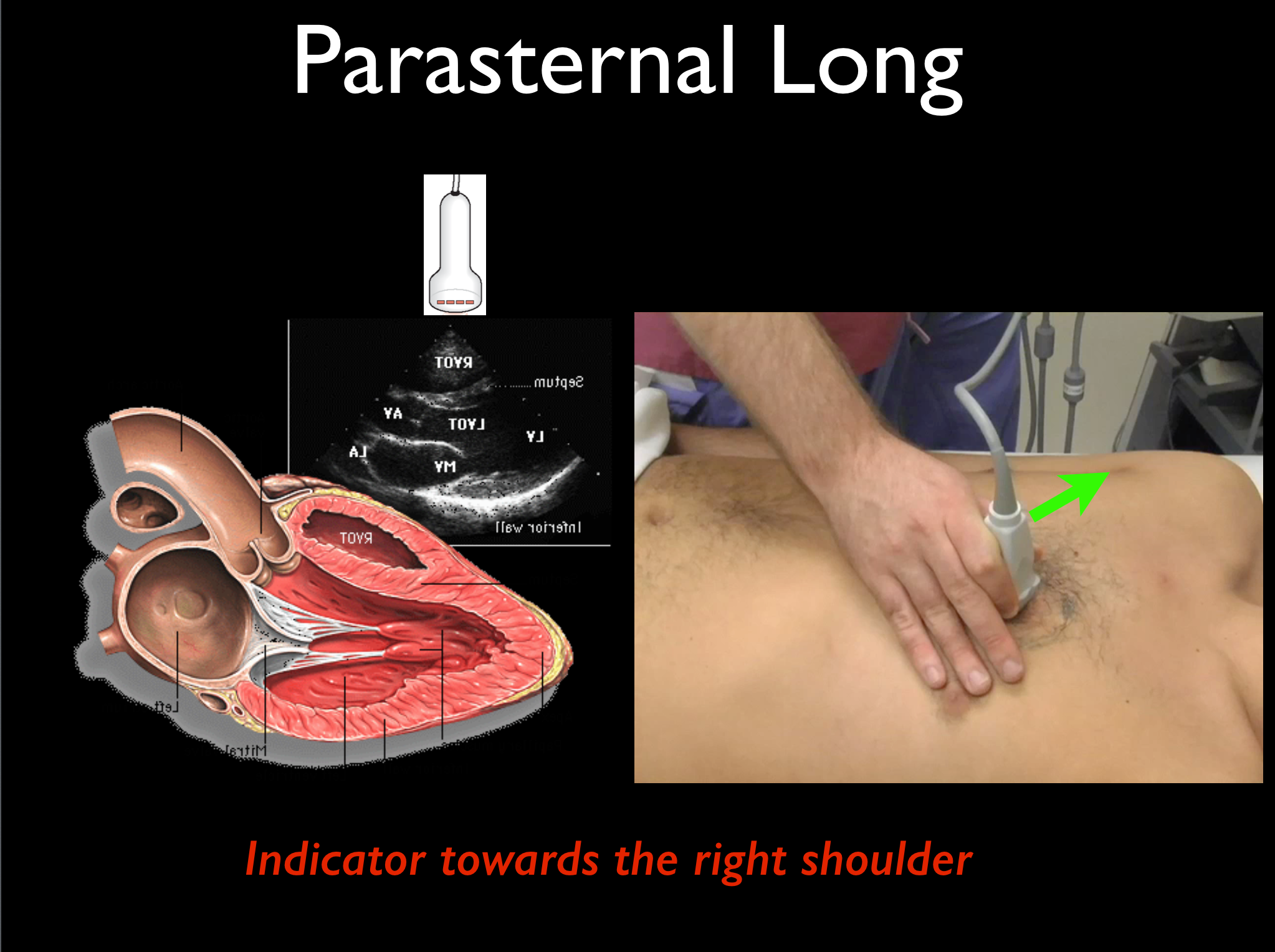 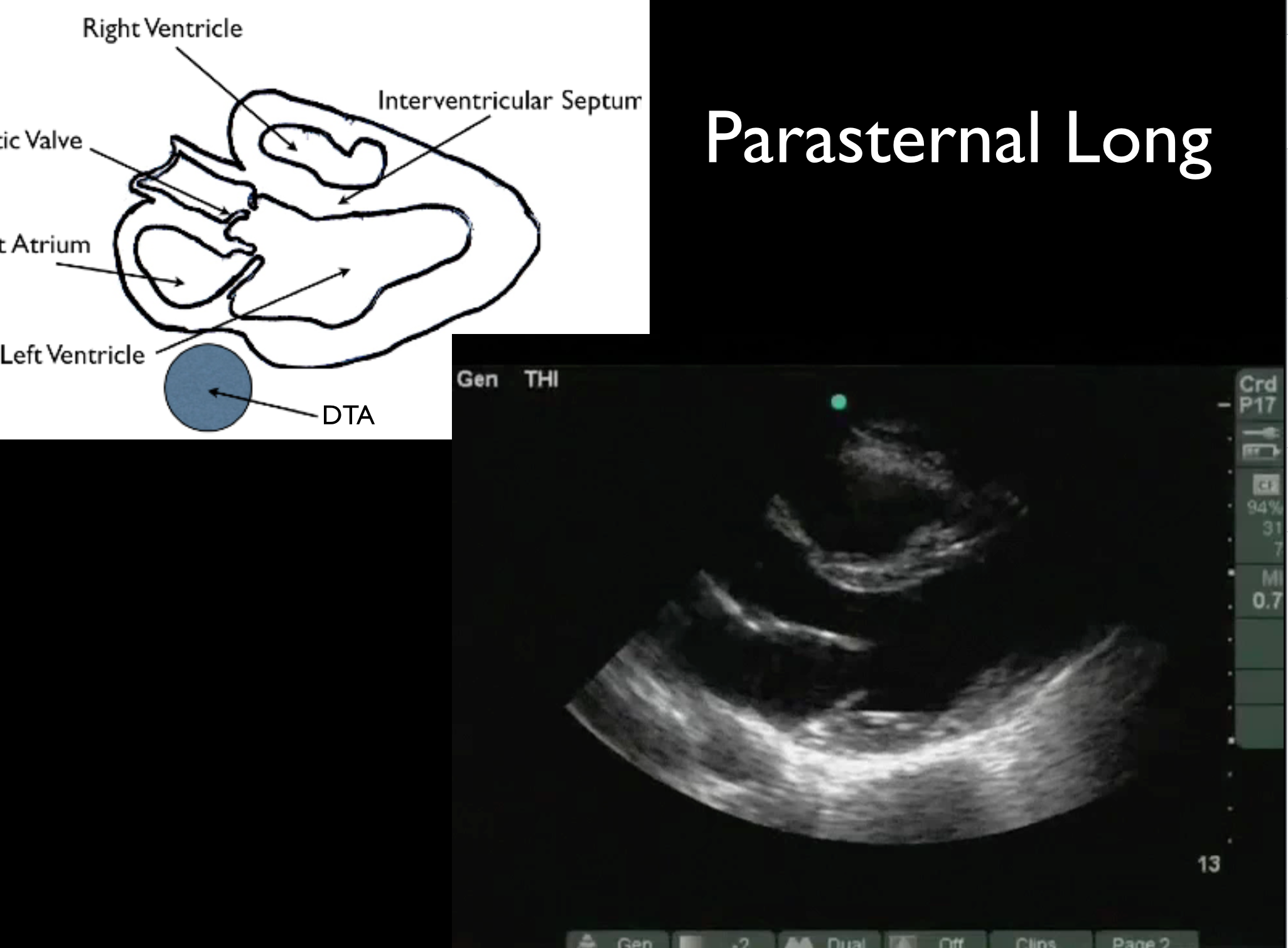 Parasternal Short AxisThis view is obtained by directing the probe marker towards the patient’s right hip (approximately 8-o’clock). By rocking the probe in these interspaces, images can be obtained from the apex of the left ventricle inferiorly up to the aortic root superiorly. Intervening structures, which can be identified, all in cross-section, include the entire left ventricular cavity, the right ventricle, the papillary muscles, the mitral valve, the aortic outflow tract, the aortic valve, the aortic root and the left atrium. The view at the papillary muscles and the mitral valve may be particularly helpful for determining overall left ventricular systolic function.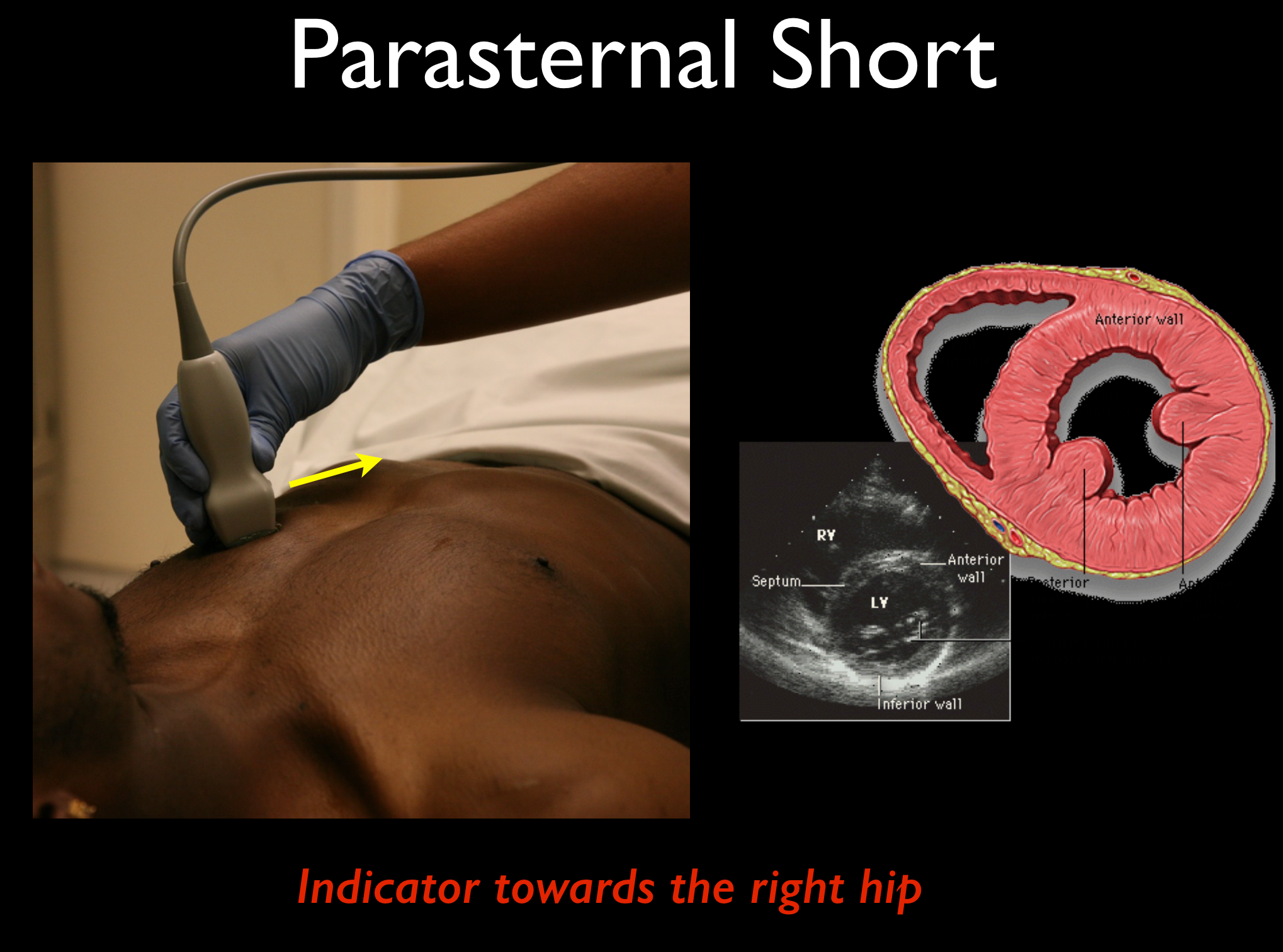 Apical-Four Chamber ViewThis view is obtained by placing the probe at the point of maximal impulse (PMI) as determined by physical exam. Normally this is in the fifth intercostal space and inferior to the nipple, however this location is subject to great individual variation. The probe is directed up along the axis of the heart toward the right shoulder, with the marker oriented towards the patient’s right or 9-o’clock. The apex of the heart is at the center of the image with the septum coursing vertically in the center of the screen. The left ventricle and left atrium will be on the right side of the screen, and the right ventricle and atrium will be on the left side of the screen. This view demonstrates both the mitral and tricuspid valves and gives a clear view of the relative volumes of the two ventricular cavities, the motions of their free walls, and the interventricular septum.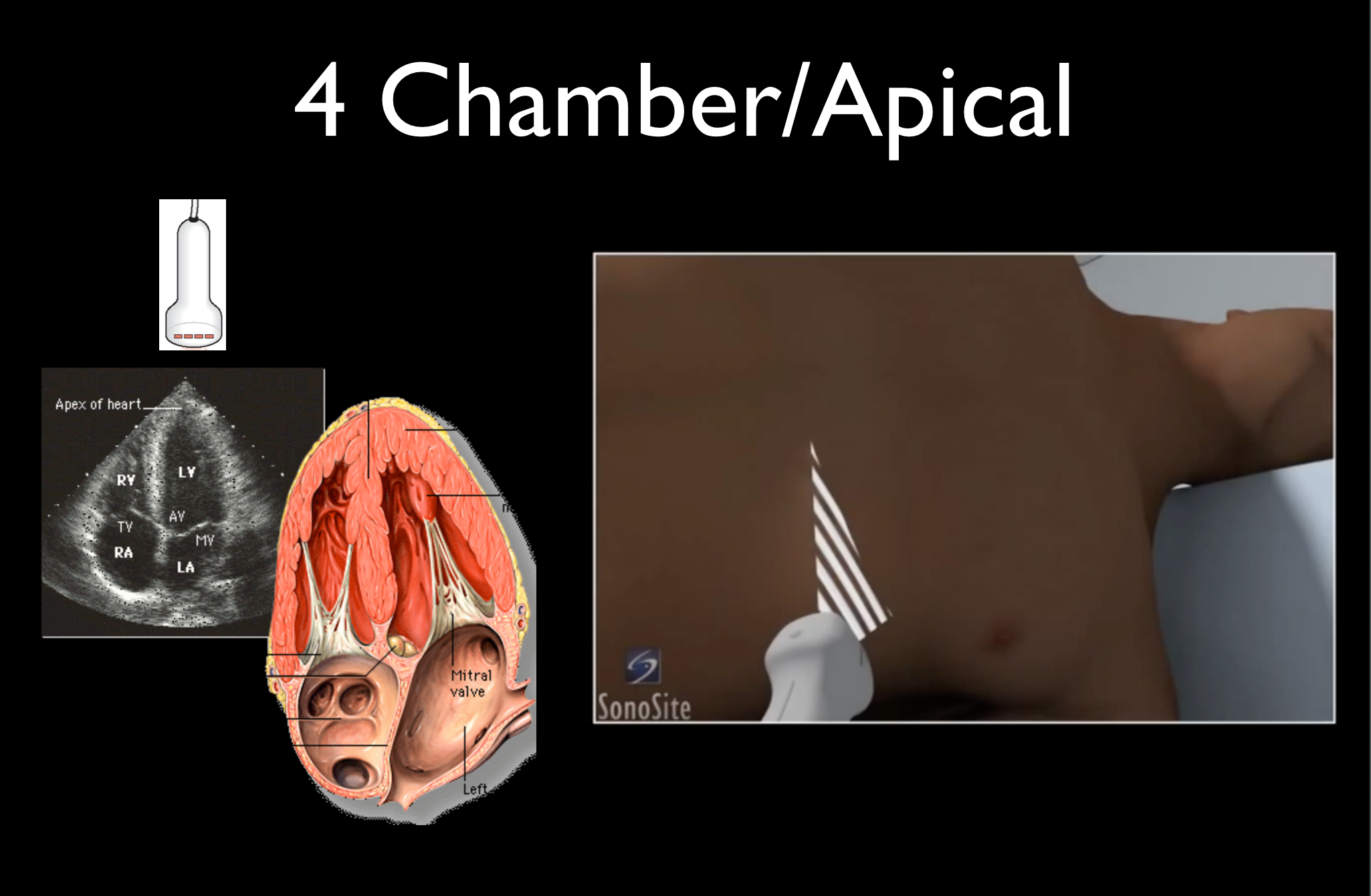 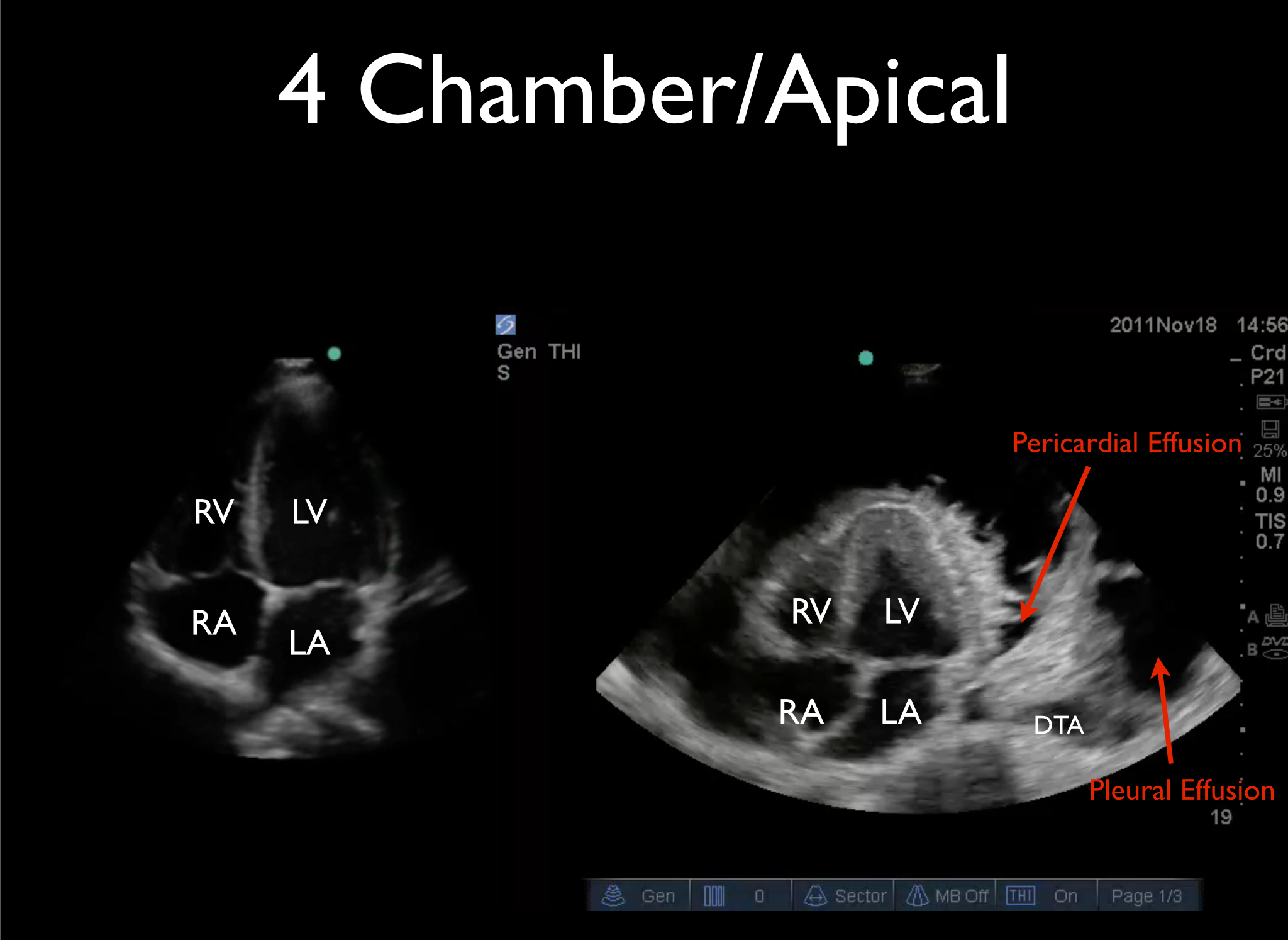 Advanced Views:Inferior Vena Cava EvaluationThe inferior vena cava (IVC) may be traced by following hepatic veins in a subcostal window. Comparing the maximal IVC diameter in exhalation with the minimal IVC diameter in inhalation may provide a qualitative estimate of preload. Collapse of 50 - 99% is normal; complete collapse may indicate volume depletion and <50% collapse may indicate volume overload, pericardial tamponade and/or right ventricular failure.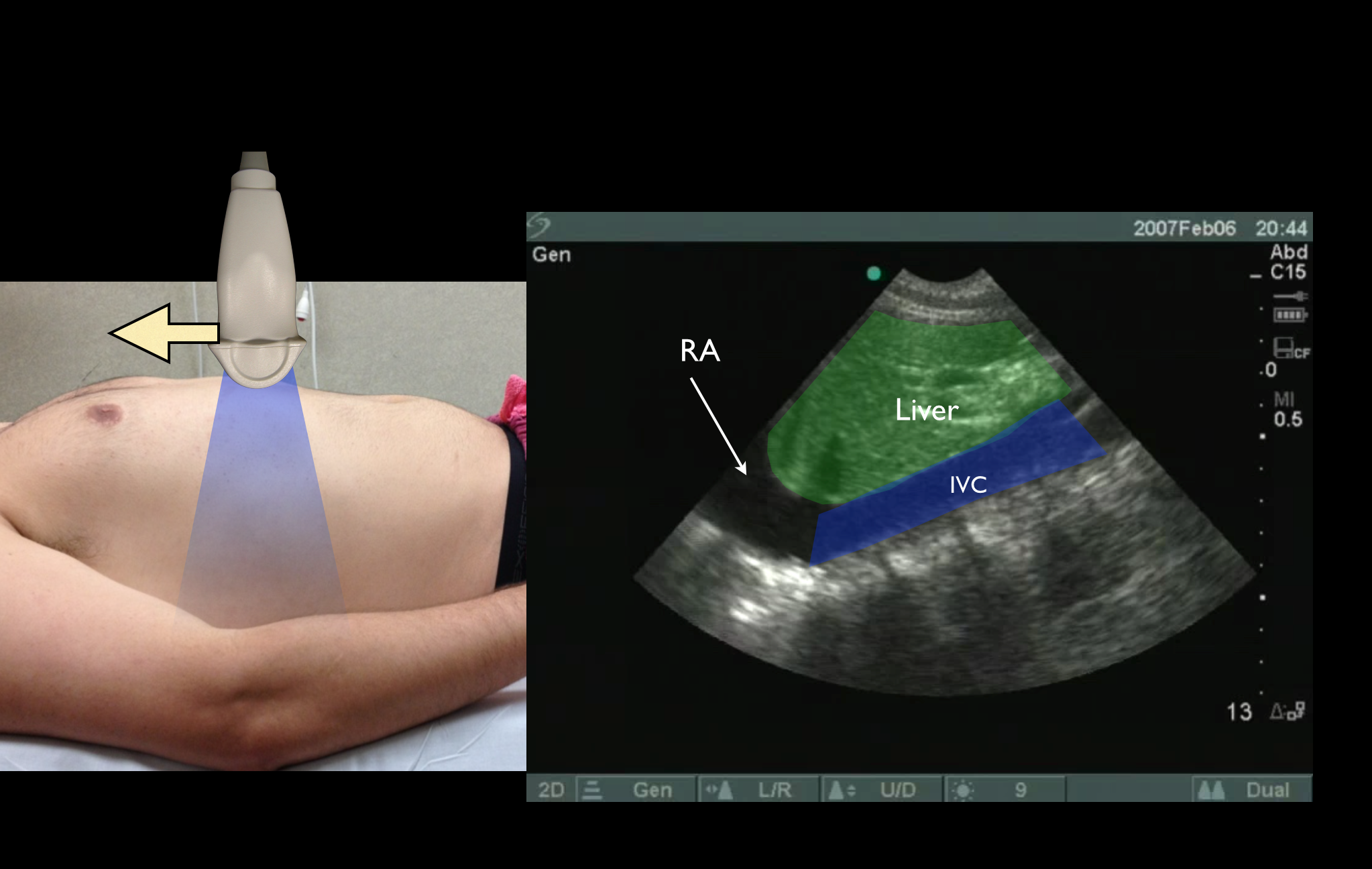 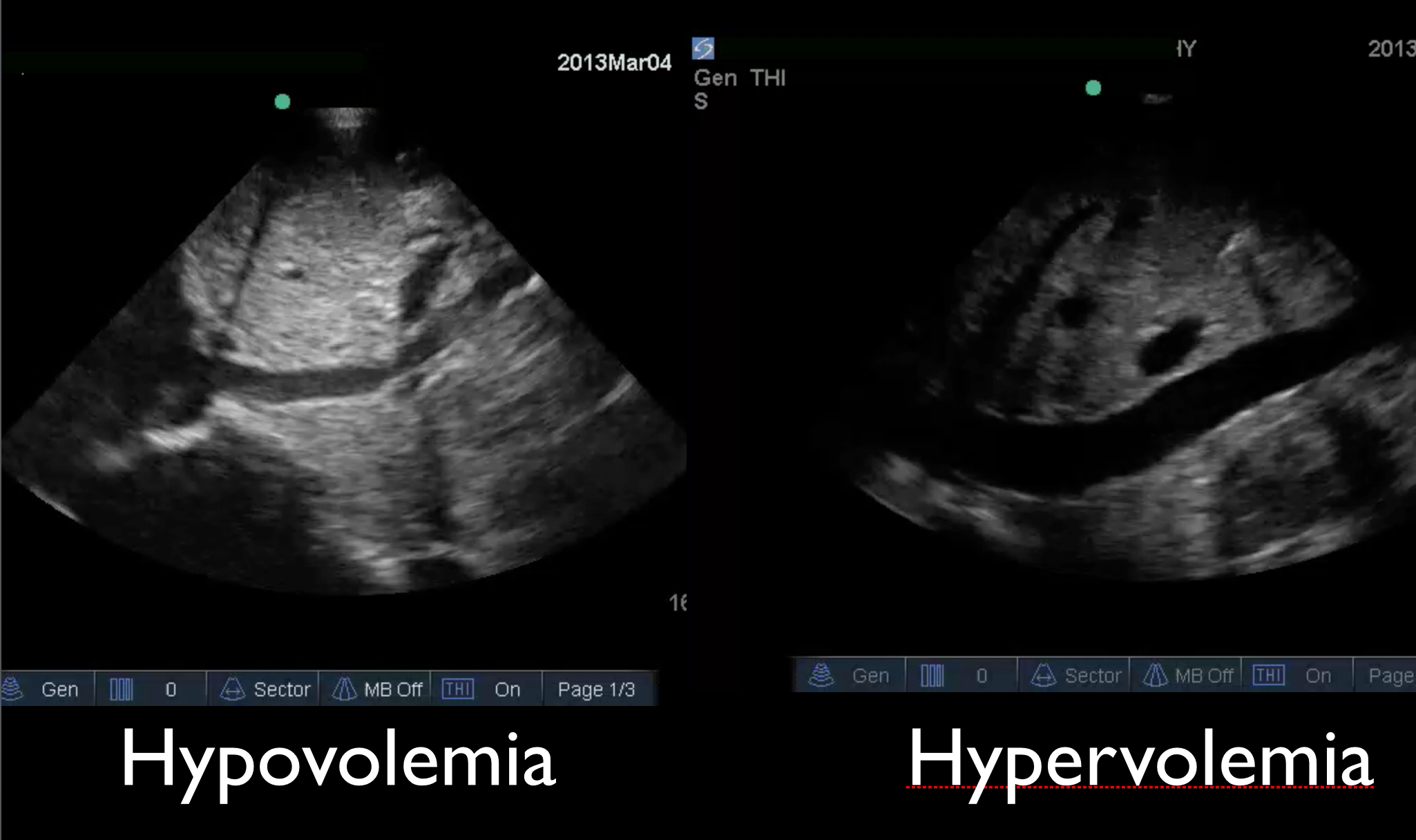 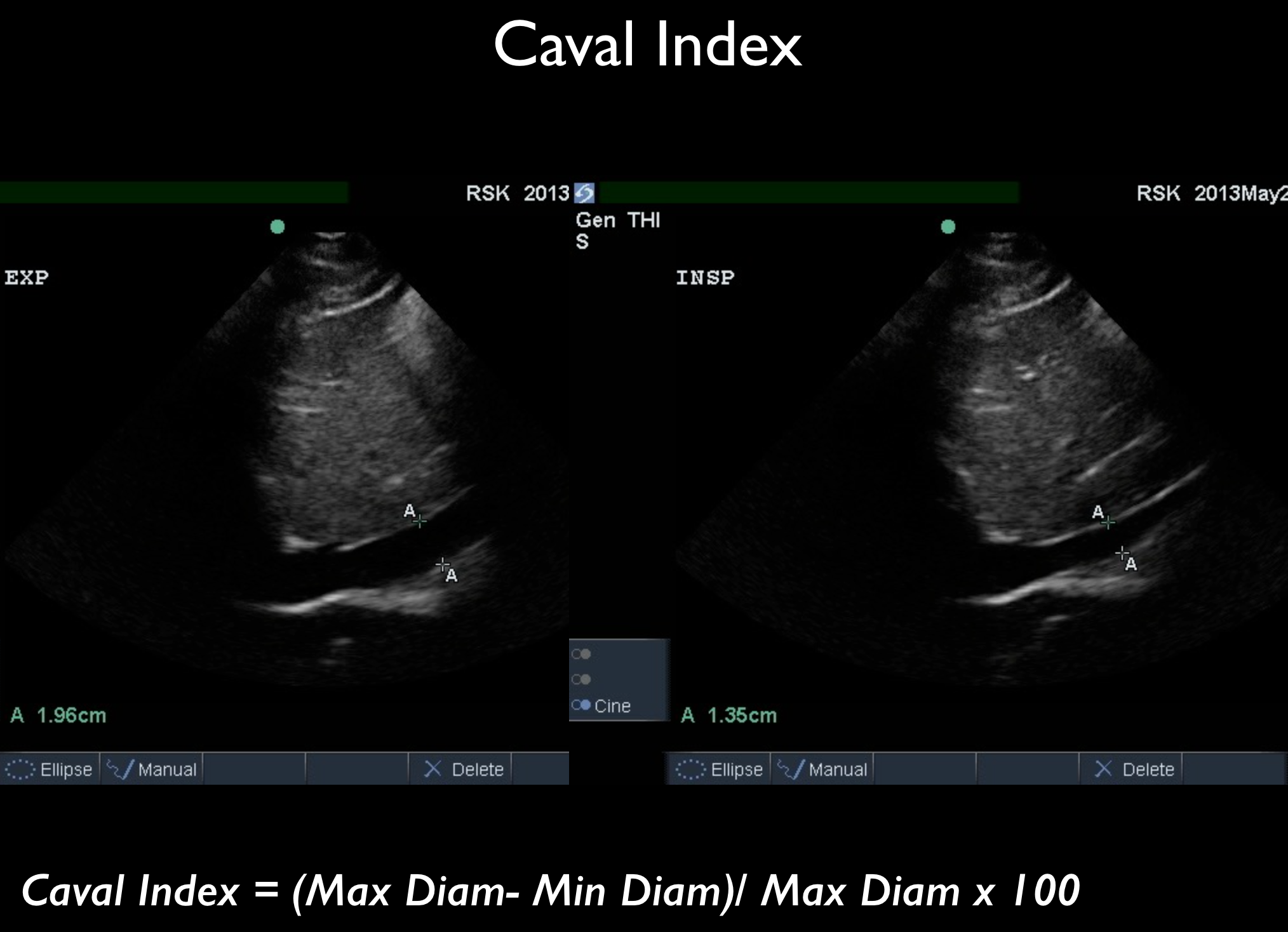 Suprasternal Notch ViewThis view is obtained by placing the probe in the suprasternal notch, directed inferiorly into the mediastinum. The marker is usually directed obliquely between the patient’s right and anterior since this is the plane followed by the aortic arch as it crosses from right anterior to left posterior of the mediastinum. A bolster under the patient’s shoulders with the neck in full extension will facilitate this view used to visualize the aortic arch and great vessels.Keys to Cardiac UltrasoundEvaluation of pericardial effusion. Pericardial effusion usually appears as an anechoic or hypoechoic fluid collection within the pericardial space. With inflammatory, infectious, malignant or hemorrhagic etiologies, this fluid may have a more complex echogenicity. Fluid tends to collect dependently, but may be seen in any portion of the pericardium. Very small amounts of pericardial fluid can be considered physiologic and are seen in normal individuals. A widely used system classifies effusions as none, small (< 10 mm in diastole, often non-circumferential), moderate (circumferential, no part greater than 10 mm in width in diastole), large (10-20 mm in width), and very large (>20 mm and/or evidence of tamponade physiology). Echocardiographic evidence of tamponade. Diastolic collapse of any chamber in the presence of moderate or large effusion is indicative of tamponade. Hemodynamic instability with a moderate or large pericardial effusion, even without identifiable diastolic collapse, is suspicious for tamponade physiology. A dilated non-collapsible IVC in the presence of pericardial effusion is also suspicious for tamponade physiology. Evaluation of gross cardiac motion in the setting of cardiopulmonary resuscitation. Terminal cardiac dysfunction typically progresses through global ventricular hypokinesis, incomplete systolic valve closure, absence of valve motion, absence of ventricular motion, and finally culminating in intracardiac gel-like densities. The lack of mechanical cardiac activity, or true cardiac standstill, demonstrated by EUS has the gravest of prognoses. The decision to terminate resuscitative efforts should be made on clinical grounds in conjunction with the sonographic findings. Evaluation of global cardiac function. Published investigations demonstrate that emergency physicians with relatively limited training and experience can accurately estimate cardiac ejection fraction. Left ventricular systolic function is typically graded as normal (EF>50%), moderately depressed (EF 30-50%), or severely depressed (EF<30%). Pitfalls When technical factors prevent an adequate examination, these limitations should be identified and documented. As usual in emergency practice, such limitations may mandate further evaluation by alternative methods, as clinically indicated. The measured size of a pericardial effusion should be interpreted in the context of the patient’s clinical situation. A small rapidly forming effusion can cause tamponade, while extremely large slowly forming effusions may be tolerated with minimal symptoms. Clotted hemopericardium may be isoechoic with the myocardium or hyperechoic, and therfore can be overlooked. Sonographic evidence of cardiac standstill should be interpreted in the context of the entire clinical picture. Cardiac EUS may reveal sonographic evidence of right ventricular strain in cases of massive pulmonary embolus sufficient to cause hemodynamic instability. However, a cardiac EUS may not demonstrate the findings of right ventricular strain and a normal EUS does not exclude pulmonary embolism. Evidence of right ventricular strain may be due to causes other than pulmonary embolus. These include acute right ventricular infarct, pulmonic stenosis, and chronic pulmonary hypertension. Small or loculated pericardial effusions may be overlooked. As with other EUS, the heart should be scanned through multiple tissue planes in two orthogonal directions. Pleural effusions may be mistaken for pericardial fluid. Evaluation of other areas of the chest usually reveals their characteristic shape and location. Occasionally, hypoechoic epicardial fat pads may be mistaken for pericardial fluid. Epicardial fat usually demonstrates some internal echoing, is not distributed evenly in the pericardial space, and moves with epicardial motion. The descending aorta may be mistaken for a posterior effusion. This can be resolved by rotating the probe into a transverse plane. 